PRZYSPOSOBIENIE DO PRACYTEMAT: "Technika składania ubrań" (12.03.2021)Poniżej ćwiczenie do wykonania w domuDodatkowo link do filmiku: https://youtu.be/HRxXR_EyNOkPoćwicz w domu składanie ubrań przy pomocy instrukcji umieszczonych poniżej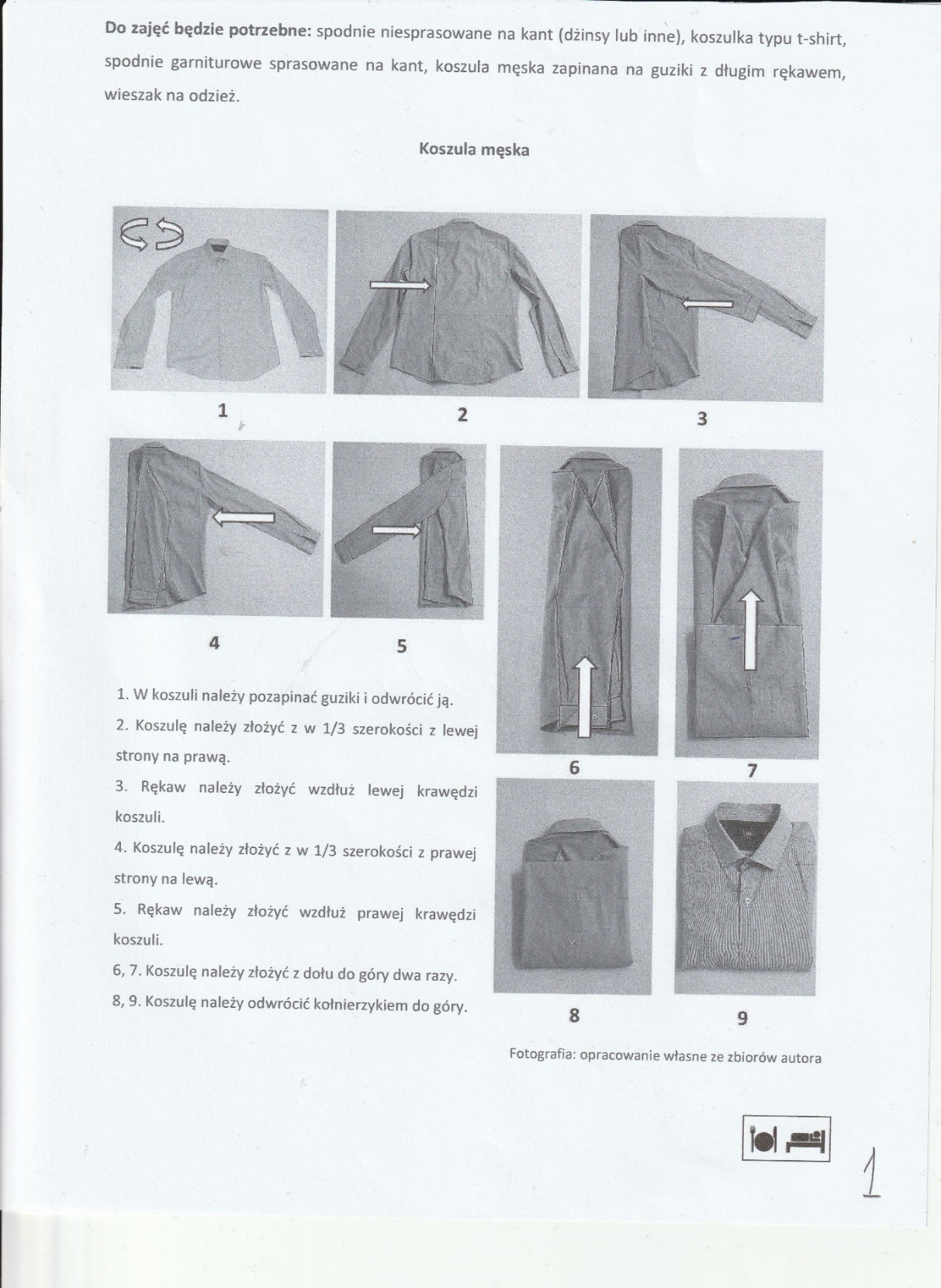 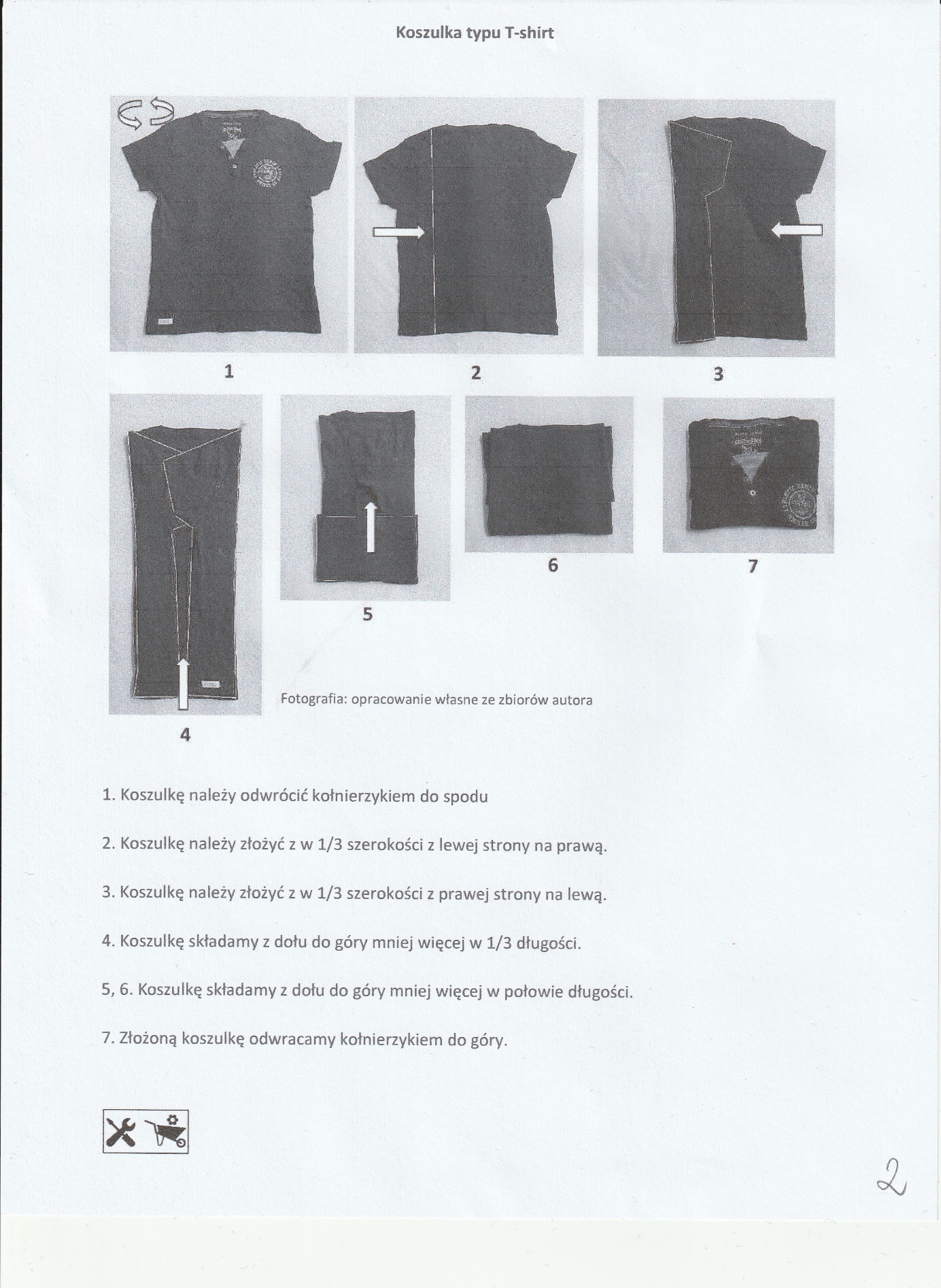 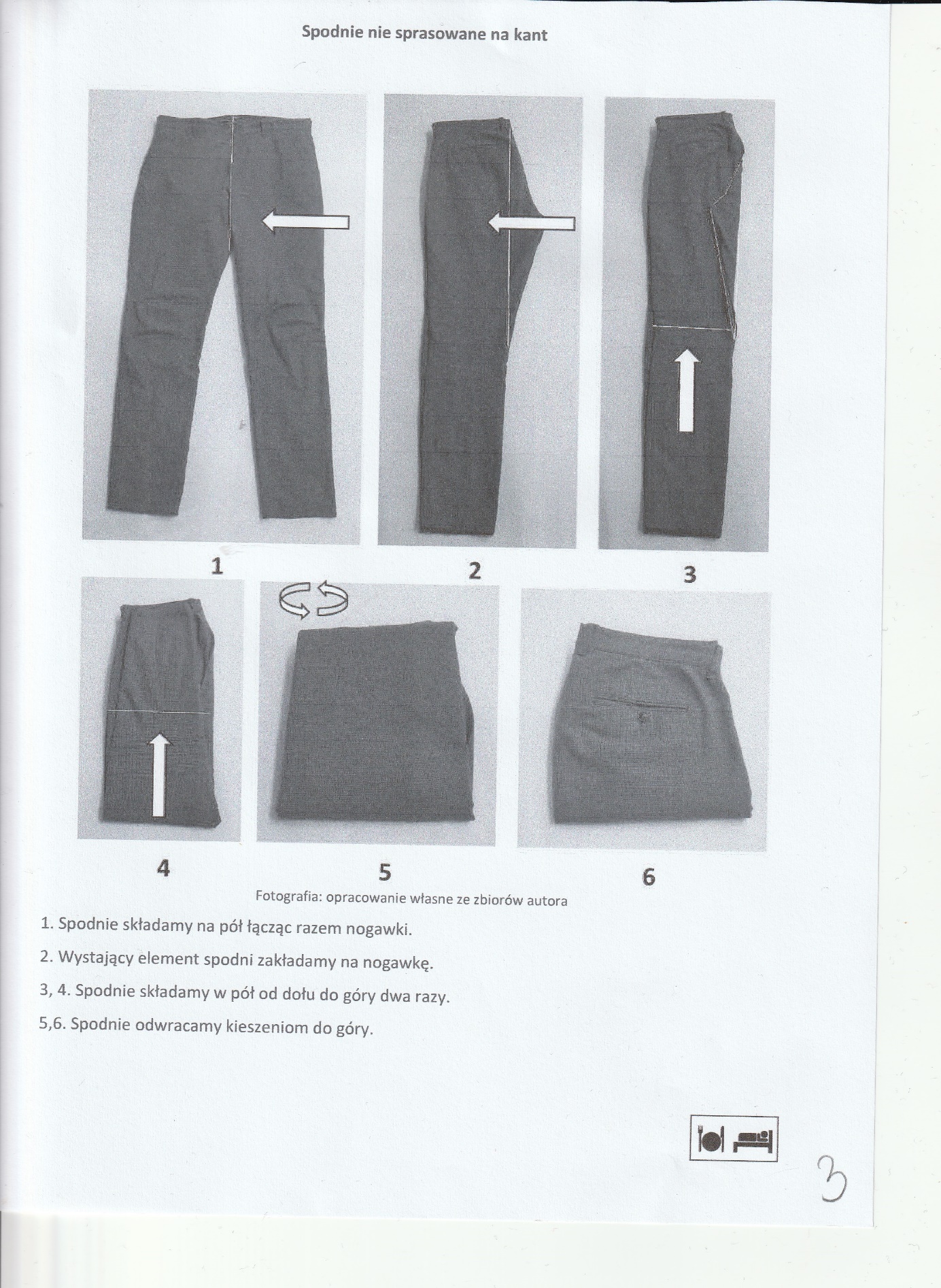 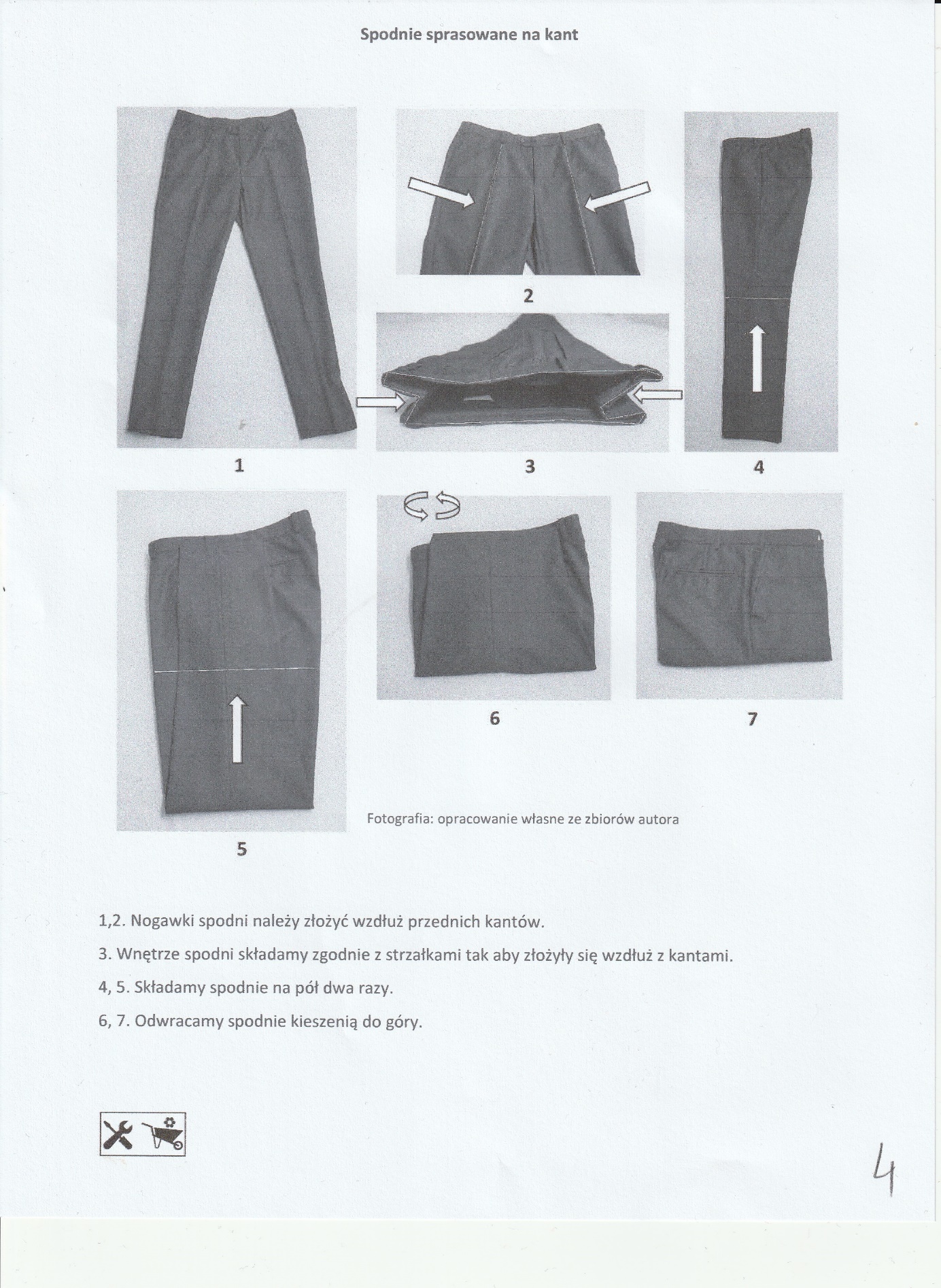 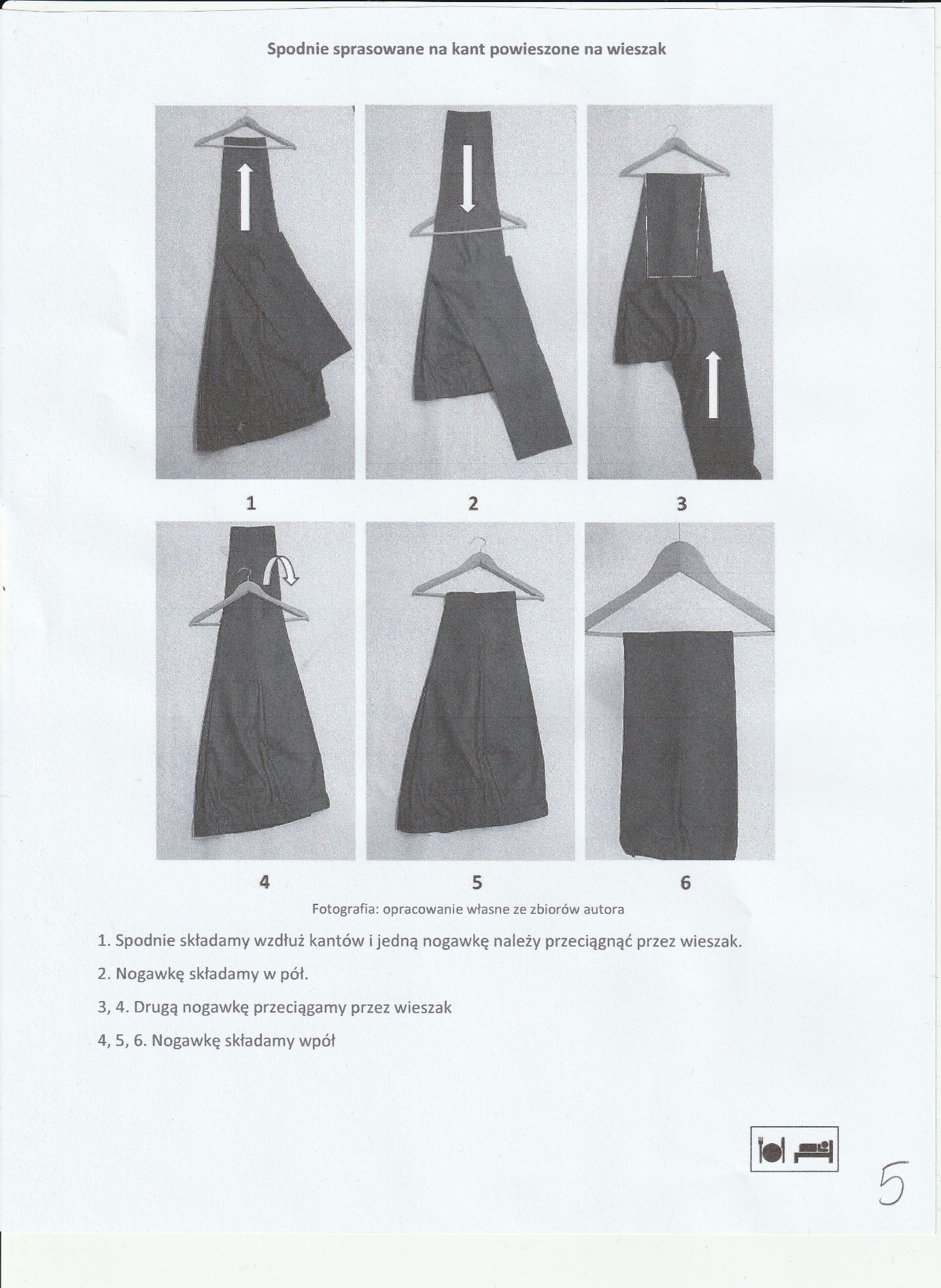 